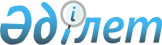 Об утверждении Перечня должностей педагоговПриказ Министра образования и науки Республики Казахстан от 15 апреля 2020 года № 145. Зарегистрирован в Министерстве юстиции Республики Казахстан 15 апреля 2020 года № 20400       В соответствии с пунктом 3 статьи 4 Закона Республики Казахстан от 27 декабря 2019 года "О статусе педагога" ПРИКАЗЫВАЮ:       1. Перечень должностей педагогов изложить в редакции согласно приложению к настоящему приказу.      2. Комитету дошкольного и среднего образования Министерства образования и науки Республики Казахстан в установленном законодательством порядке обеспечить:      1) государственную регистрацию настоящего приказа в Министерстве юстиции Республики Казахстан;      2) размещение настоящего приказа на интернет-ресурсе Министерства образования и науки Республики Казахстан после его официального опубликования;      3) в течение десяти рабочих дней после государственной регистрации настоящего приказа в Министерстве юстиции Республики Казахстан представление в Юридический департамент Министерства образования и науки Республики Казахстан сведений об исполнении мероприятий, предусмотренных подпунктами 1) и 2) настоящего пункта.      3. Контроль за исполнением настоящего приказа возложить на курирующего вице-министра образования и науки Республики Казахстан.      4. Настоящий приказ вводится в действие по истечении десяти календарных дней после дня его первого официального опубликования. Перечень должностей педагогов      Учителя организаций дошкольного и среднего образования, преподаватели организаций образования;      Руководитель (начальник, директор, заведующий) дошкольной организации, организации среднего образования (начального, основного среднего, общего среднего), технического и профессионального, послесреднего образования, специализированной организации образования, специальной организации образования, организации для детей-сирот и детей, оставшихся без попечения родителей, организации дополнительного образования для детей и взрослых, учебно (научно)-методического (методического) центра (кабинета), центров по работе с одаренными детьми, дополнительного образования (центра, комплекса), института повышения квалификации (филиала);      Преподаватель-организатор начальной военной и технологической подготовки (военный руководитель в учебном заведении), начальной военной подготовки (для организаций технического и профессионального, послесреднего образования);      Руководитель (заведующий, начальник) структурного подразделения (отдела, отделения);      Заместитель руководителя организации образования: по дошкольному воспитанию и обучению, научной, учебной, научно-практической (центра), учебно-производственной, учебно-воспитательной, учебно-методической, учебно-оздоровительной работе и дополнительного образования (центра, комплекса), воспитательной работе, информатизации, начальной военной и технологической подготовке, по инновационному образованию (технологиям), информационным технологиям, по профильному, профессиональному обучению, по учебно-методическому объединению;      Заведующий интернатом, лабораторией, кабинетом организации образования; отделением в организациях образования, непосредственно занимающийся учебно-производственной, учебно-методической, учебно-воспитательной деятельностью, организационно-массовой работе, научно-исследовательской работе; учебной частью, сектором, учебно-производственной (учебной) мастерской;      Заведующий кафедрой института повышения квалификации (филиала);      Старший преподаватель института повышения квалификации (филиала);      Социальный педагог;      Педагог-ассистент;      Педагог дополнительного образования;      Педагог-психолог, психолог;      Специальный педагог (учитель-дефектолог, дефектолог, учитель-логопед, логопед, олигофренопедагог, сурдопедагог, тифлопедагог);      Педагог-организатор, учитель начальной военной и технологической подготовки;      Воспитатель: старший воспитатель, воспитатель (в организациях образования) общежития, мать-воспитатель;      Преподаватель; тренер-преподаватель по спорту, старший тренер-преподаватель по спорту, занимающийся непосредственно учебно-преподавательской деятельностью;      Старший вожатый, вожатый;      Инспектор по делам молодежи;      Переводчик-дактилолог (сурдопереводчик в организациях образования);      Культорганизатор (в организациях образования);      Инструктор: по труду (в организациях образования); по физической культуре, непосредственно занимающийся учебно-воспитательной деятельностью, в том числе в специальных организациях образования; инструктор-методист физкультурно-спортивных организаций, инструктор-методист по плаванию, по туризму;      Старший мастер, мастер производственного обучения; мастер – преподаватель производственного обучения;      Методист (старший методист): организаций дошкольного и среднего образования, организации дополнительного образования; организации технического и профессионального, послесреднего образования, учебно-методического (методического) центра (кабинета), центра по работе с одаренными детьми, специальной организации образования;      Музыкальный руководитель, аккомпаниатор, концертмейстер, хореограф, непосредственно занимающийся учебно-воспитательной деятельностью, художественный руководитель.© 2012. РГП на ПХВ «Институт законодательства и правовой информации Республики Казахстан» Министерства юстиции Республики Казахстан      Министр образования
и науки
Республики Казахстан       Министр образования
и науки
Республики Казахстан А. АймагамбетовПриложение к приказу
Министра образования
и науки Республики Казахстан
от 15 апреля 2020 года № 145Приложение к приказу
Министра образования
и науки Республики Казахстан
от 15 апреля 2020 года № 145Приложение к приказу
Министра образования
и науки Республики Казахстан
от 15 апреля 2020 года № 145